ПРОЕКТ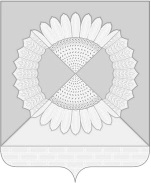 АДМИНИСТРАЦИЯ ГРИШКОВСКОГО СЕЛЬСКОГО ПОСЕЛЕНИЯ КАЛИНИНСКОГО РАЙОНАПОСТАНОВЛЕНИЕсело ГришковскоеО внесении изменений в постановление администрации Гришковского сельского поселения Калининского района от 24 января 2017 г. № 10«О реализации Федерального закона от 27 июля 2006 года № 152-ФЗ «О персональных данных»В соответствии с Федеральным законом от 2 марта 2007 г. № 25-ФЗ «О муниципальной службе в Российской Федерации», Федеральным законом от 27 июля 2006 г. № 152-ФЗ «О персональных данных», постановлением Правительства Российской Федерации от 21 марта 2012 г. № 211 «Об утверждении перечня мер, направленных на обеспечение выполнения обязанностей, предусмотренных Федеральным законом «О персональных данных» и принятыми в соответствии с ним нормативными правовыми актами, операторами, являющимися государственными или муниципальными органами", рассмотрев протест прокуратуры Калининского района от 23.03.2023 № 7-02/Прдп233-23-20030028, с целью приведения нормативных правовых актов администрации Гришковского сельского поселения Калининского района в соответствие с требованиями федерального законодательства п о с т а н о в л я ю:1. Внести в постановление администрации Гришковского сельского поселения Калининского района от 24 января 2017 г. № 10 «О реализации Федерального закона от 27 июля 2006 года № 152-ФЗ «О персональных данных»» (далее – Постановление) следующие изменения:1.1. Пункт 2 Постановления изложить в следующей редакции:«2. Назначить ответственным за организацию обработки персональных данных в администрации Гришковского сельского поселения Калининского района начальника общего отдела администрации Гришковского сельского поселения Калининского района Тихомирову Г.В.»;1.2. Пункт 2.12 приложения 1 к Постановлению изложить в следующей редакции:«2.12. При сборе персональных данных муниципальный служащий администрации поселения, осуществляющий сбор (получение) персональных данных непосредственно от муниципальных служащих администрации поселения, работников администрации поселения, и граждан, претендующих на замещение должностей муниципальной службы администрации поселения, если в соответствии с федеральным законом предоставление персональных данных и (или) получение оператором согласия на обработку персональных данных являются обязательными, оператор обязан разъяснить субъекту персональных данных юридические последствия отказа предоставить его персональные данные и (или) дать согласие на их обработку.»;1.3 Пункт 4.1 приложения 1 к Постановлению изложить в следующей редакции:«4.1. Сроки обработки персональных данных муниципальных служащих администрации поселения, работников администрации поселения и граждан, претендующих на замещение должностей муниципальной службы администрации поселения, определяются в соответствии со сроком действия соглашения с субъектом, установленным приказом Федерального архивного агентства от 20 декабря 2019 г. № 236 «Об утверждении Перечня типовых управленческих архивных документов, образующихся в процессе деятельности государственных органов, органов местного самоуправления и организаций, с указанием сроков их хранения», сроком исковой давности, а также иными требованиями законодательства и нормативными документами.»;1.4. Дополнить пункт 3 приложения 2 к Постановлению абзацем 9.1 следующего содержания:«9.1) информацию о способах исполнения оператором обязанностей, установленных статьей 18.1 Федерального закона от 27 июля 2006 г. № 152-ФЗ «О персональных данных»;»;1.5.Пункт 7.1 приложения 2 к Постановлению изложить в следующей редакции:«7.1. Сведения, указанные в пункте 3 настоящих Правил, предоставляются субъекту персональных данных или его представителю оператором в течение десяти рабочих дней с момента обращения либо получения оператором запроса субъекта персональных данных или его представителя. Указанный срок может быть продлен, но не более чем на пять рабочих дней в случае направления оператором в адрес субъекта персональных данных мотивированного уведомления с указанием причин продления срока предоставления запрашиваемой информации. Запрос должен содержать номер основного документа, удостоверяющего личность субъекта персональных данных или его представителя, сведения о дате выдачи указанного документа и выдавшем его органе, сведения, подтверждающие участие субъекта персональных данных в отношениях с оператором (номер договора, дата заключения договора, условное словесное обозначение и (или) иные сведения), либо сведения, иным образом подтверждающие факт обработки персональных данных оператором, подпись субъекта персональных данных или его представителя. Запрос может быть направлен в форме электронного документа и подписан электронной подписью в соответствии с законодательством Российской Федерации. Оператор предоставляет сведения, указанные в пункте 3 настоящих Правил, субъекту персональных данных или его представителю в той форме, в которой направлены соответствующие обращение либо запрос, если иное не указано в обращении или запросе.»;1.6. Пункт 8 приложения 2 к Постановлению изложить в следующей редакции:«8. Администрация поселения обязана сообщить субъекту персональных данных или его представителю информацию о наличии персональных данных, относящихся к соответствующему субъекту персональных данных, а также предоставить возможность ознакомления с этими персональными данными при обращении субъекта персональных данных или его представителя либо в течение десяти рабочих дней с даты получения запроса субъекта персональных данных или его представителя. Указанный срок может быть продлен, но не более чем на пять рабочих дней в случае направления оператором в адрес субъекта персональных данных мотивированного уведомления с указанием причин продления срока предоставления запрашиваемой информации.»;1.7. Дополнить пункт 17 приложения 2 к Постановлению абзацами 17.1-17.6 следующего содержания:«17.1. В случае выявления неправомерной обработки персональных данных, осуществляемой уполномоченными должностными лицами администрации поселения, уполномоченные должностные лица администрации поселения в срок, не превышающий трех рабочих дней с даты этого выявления, обязаны прекратить неправомерную обработку персональных данных или обеспечить прекращение неправомерной обработки персональных данных лицом, действующим по поручению администрации поселения. В случае, если обеспечить правомерность обработки персональных данных невозможно, уполномоченные должностные лица администрации поселения в срок, не превышающий десяти рабочих дней с даты выявления неправомерной обработки персональных данных, обязаны уничтожить такие персональные данные или обеспечить их уничтожение. Об устранении допущенных нарушений или об уничтожении персональных данных уполномоченные должностные лица администрации поселения обязаны уведомить субъекта персональных данных или его представителя, а в случае, если обращение субъекта персональных данных или его представителя либо запрос уполномоченного органа по защите прав субъектов персональных данных были направлены уполномоченным органом по защите прав субъектов персональных данных, также указанный орган.17.2. В случае достижения цели обработки персональных данных уполномоченные должностные лица администрации поселения обязаны прекратить обработку персональных данных или обеспечить ее прекращение (если обработка персональных данных осуществляется другим лицом, действующим по поручению администрации поселения) и уничтожить персональные данные или обеспечить их уничтожение (если обработка персональных данных осуществляется другим лицом, действующим по поручению администрации поселения) в срок, не превышающий тридцати дней сдаты достижения цели обработки персональных данных, если иное не предусмотрено договором, стороной которого, выгодоприобретателем или поручителем по которому является субъект персональных данных, иным соглашением между уполномоченными должностными лицами администрации поселения и субъектом персональных данных либо если уполномоченные должностные лица администрации поселения не вправе осуществлять обработку персональных данных без согласия субъекта персональных данных на основаниях, предусмотренных настоящим Федеральным законом или другими федеральными законами.17.3. В случае отзыва субъектом персональных данных согласия на обработку его персональных данных уполномоченные должностные лица администрации поселения обязаны прекратить их обработку или обеспечить прекращение такой обработки (если обработка персональных данных осуществляется другим лицом, действующим по поручению уполномоченных должностных лиц администрации поселения) и в случае, если сохранение персональных данных более не требуется для целей обработки персональных данных, уничтожить персональные данные илиобеспечить их уничтожение (если обработка персональных данных осуществляется другим лицом, действующим по поручению уполномоченных должностных лиц администрации поселения) в срок, не превышающий тридцати дней с даты поступления указанного отзыва, если иное не предусмотрено договором, стороной которого, выгодоприобретателем или поручителем по которому является субъект персональных данных, иным соглашением между администрацией поселения и субъектом персональных данных либо если администрация поселения не вправе осуществлять обработку персональных данных без согласия субъекта персональных данных на основаниях, предусмотренных настоящим Федеральным законом или другими федеральными законами.17.4. В случае отсутствия возможности уничтожения персональных данных в течение срока, указанного в пунктах 17.1 – 17.3, 17.6 настоящих Правил, уполномоченные должностные лица администрации поселения осуществляет блокирование таких персональных данных или обеспечивают их блокирование (если обработка персональных данных осуществляется другим лицом, действующим по поручению администрации поселения) и обеспечивают уничтожение персональных данных в срок не более чем шесть месяцев, если иной срок неустановлен федеральными законами.17.5. В случае установления факта неправомерной или случайной передачи (предоставления, распространения, доступа) персональных данных, повлекшей нарушение прав субъектов персональных данных, уполномоченные должностные лица администрации обязаны с момента выявления такого инцидента оператором, уполномоченным органом по защите прав субъектов персональных данных или иным заинтересованным лицом уведомить уполномоченный орган по защите прав субъектов персональных данных:1) в течение двадцати четырех часов о произошедшем инциденте, о предполагаемых причинах, повлекших нарушение прав субъектов персональных данных, и предполагаемом вреде, нанесенном правам субъектов персональных данных, о принятых мерах по устранению последствий соответствующего инцидента, а также предоставить сведения о лице, уполномоченном оператором на взаимодействие с уполномоченным органом по защите прав субъектов персональных данных, по вопросам, связанным с выявленным инцидентом;2) в течение семидесяти двух часов о результатах внутреннего расследования выявленного инцидента, а также предоставить сведения о лицах, действия которых стали причиной выявленного инцидента (при наличии).17.6. В случае обращения субъекта персональных данных к оператору с требованием о прекращении обработки персональных данных уполномоченные должностные лица администрации обязаны в срок, не превышающий десяти рабочих дней с даты получения оператором соответствующего требования, прекратить их обработку или обеспечить прекращение такой обработки (если такая обработка осуществляется лицом, осуществляющим обработку персональных данных), за исключением случаев, предусмотренных пунктами 2 – 11 части 1 статьи 6, частью 2 статьи 10 и частью 2 статьи 11 Федерального закона от 27 июля 2006 г. № 152-ФЗ «О персональных данных». Указанный срок может быть продлен, но не более чем на пять рабочих дней в случае направления оператором в адрес субъекта персональных данных мотивированного уведомления с указанием причин продления срока предоставления запрашиваемой информации.».2. Общему отделу администрации Гришковского сельского поселения Калининского района (Тихомировой Г.В.) обнародовать настоящее постановление в установленном порядке и разместить на официальном сайте Гришковского сельского поселения Калининского района в сети "Интернет" (https://grishkovskoe.ru).3. Контроль за исполнением настоящего постановления оставляю за собой.4. Постановление вступает в силу со дня его официального обнародования.Глава Гришковского сельского поселения Калининского района                                                                      Т.А. Некрасоваот№